APÊNDICE C – DECLARAÇÃO DE REVISÃOEu, ________________________________________________________, inscrito(a) no CPF ___________, RG __________, graduado(a)/mestre/doutor(a) em ____________________________________________________________________ pela Universidade _______________________________________________________, no ano de ______, atesto que realizei a revisão e a normalização da obra intitulada _____________________________________________________________, de autoria de/organizada por ______________________________________________. Esclareço que o processo de revisão textual efetuado contempla os critérios que envolvem a Norma Culta da Língua Portuguesa em seus aspectos gramaticais, linguísticos e extralinguísticos, bem como as normas da ABNT constantes das orientações da disponibilizadas pela EdUFMT.Sem mais, firmo estar ciente quanto à inclusão do meu nome na página de créditos da obra publicada.___________________, _____ de _____________ de _____.__________________________________________________                                            (Assinatura)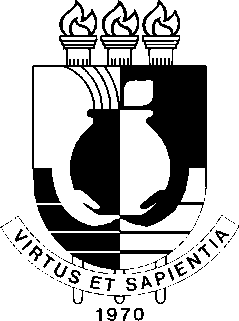 Universidade Federal de Mato Grosso Editora UniversitáriaDiversidade de conhecimento para você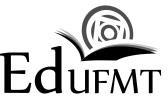 Avenida Fernando Corrêa da Costa, 2.367. Boa Esperança. Cuiabá/MT. CEP: 78060-900. Fone: (65) 3313-7155 http://www.edufmt.com.br ou secretariaedufmt@gmail.comAvenida Fernando Corrêa da Costa, 2.367. Boa Esperança. Cuiabá/MT. CEP: 78060-900. Fone: (65) 3313-7155 http://www.edufmt.com.br ou secretariaedufmt@gmail.comAvenida Fernando Corrêa da Costa, 2.367. Boa Esperança. Cuiabá/MT. CEP: 78060-900. Fone: (65) 3313-7155 http://www.edufmt.com.br ou secretariaedufmt@gmail.com